Venerdì 2 novembre 2018, ore 12.30: “Che cos’è il diritto”Conferenza del Prof. Michele Luminati della Facoltà di Giurisprudenza dell’Università di Lucerna.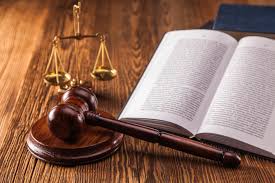 Vi sono almeno 2 modi per definire il diritto: “In senso oggettivo, è il complesso di norme giuridiche, che comandano o vietano determinati comportamenti ai soggetti che ne sono destinatari; in senso soggettivo è la facoltà (o pretesa) tutelata dalla legge, di un determinato comportamento attivo od omissivo da parte di altri” (Vocabolario Treccani).Ma chi determina la legge? E cosa significa essere davanti alla Legge?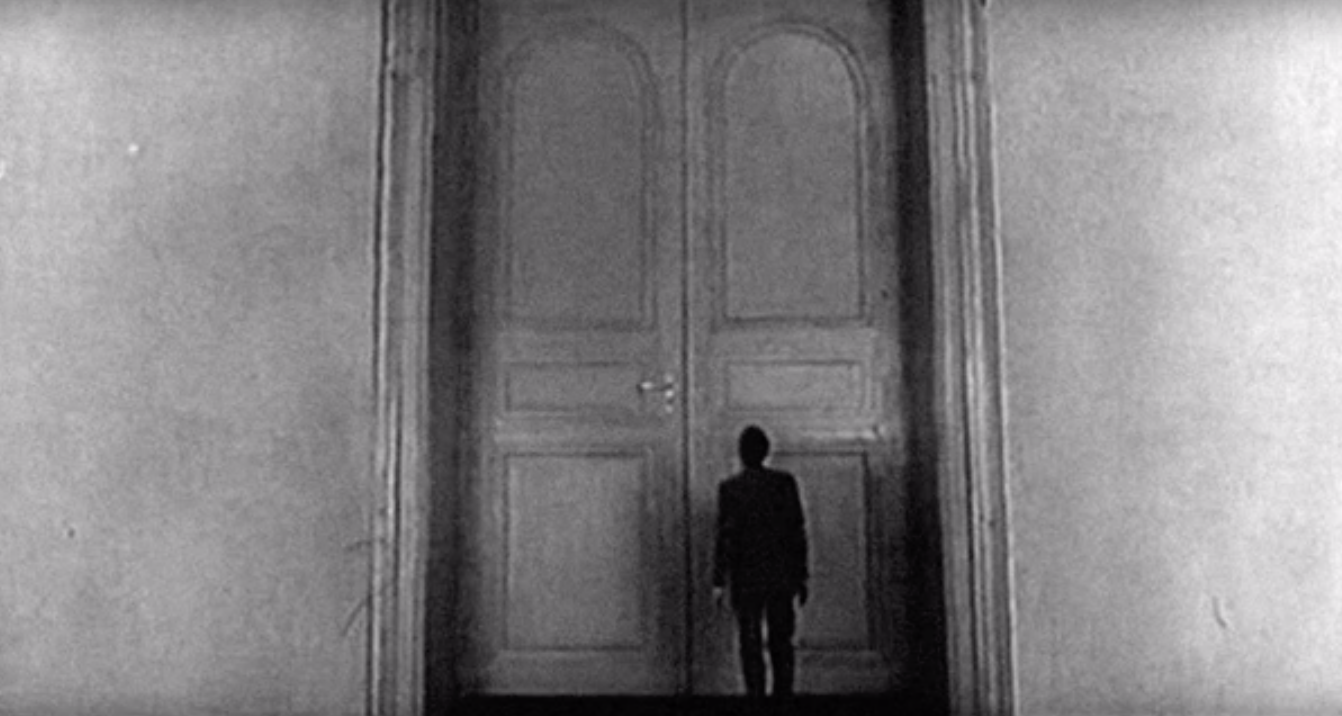 